NettiPyhis kesä 18 Kivimaalaus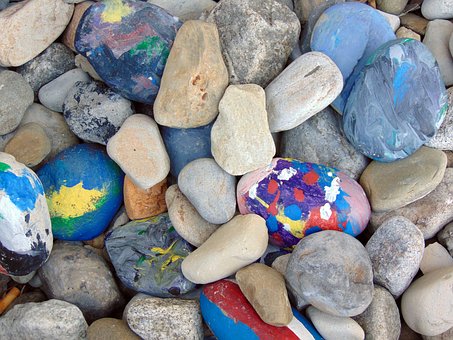 Tarvitset: LuonnonkiviäPitäviä maalejaPensseleitäKerää luonnon kiviä ja pese kivet. Anna niiden kuivua tai kuivaa ne. Maalaa haluamiasi hahmoja kivistä. Esimerkiksi leppäkerttuja, sammakoita ja kovakuoriaisia tai koristele vaikka kukkakuvioin. Laita kiviä koristeeksi kukkapenkkiin, terassille tai vie vaikka kesätuliaisena kyläpaikkaan.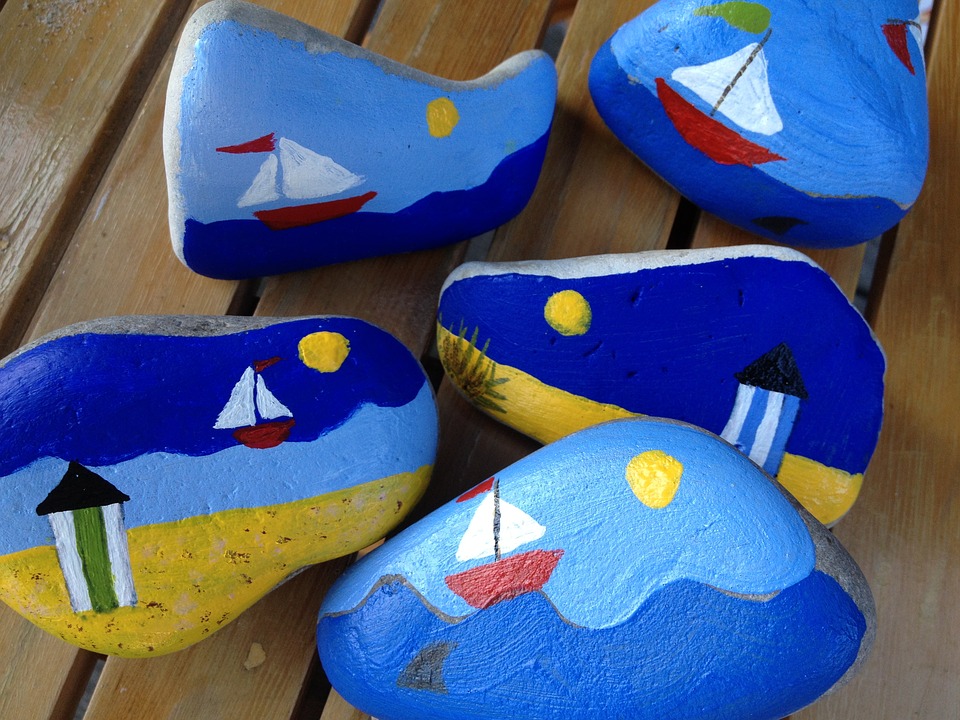 